Samuel KinseyDecember 26, 1850 – December 26, 1928

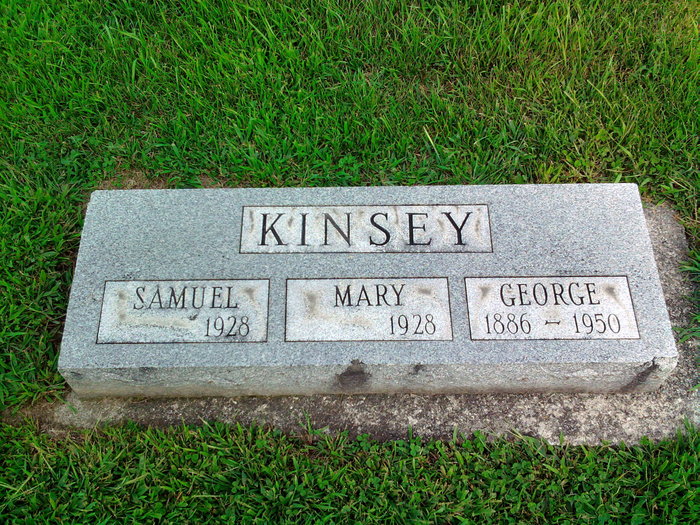 Photo by Deb CurryHUSBAND PASSES AWAY 49 HOURS AFTER DEATH OF MRS. KINSEY
  Samuel Kinsey, 78, died at 7:30 o'clock this morning at his home in Curryville, his death having occurred just 49 hours after the death of his wife, Mary A. Kinsey. He had been sick one week of flu and complications. Mrs. Kinsey died at 6:30 o'clock Monday morning, following a five weeks' illness. Her death was attributed to influenza. 
  The funeral of Mrs. Kinsey, which was to have been held at 1:30 o'clock this afternoon, was postponed on account of her husband's death and there will be a double funeral at the Pleasant Dale Church at 3 o'clock Thursday afternoon in charge of the Rev. D. M. Byerly and the Rev. Cover. The husband and wife will be laid to rest in the church cemetery. 
  Samuel Kinsey was born in Noble County, Indiana, on December 26, 1850, and by a strange coincidence his death occurred on his 78th birthday anniversary. 
  His marriage to Mary Aboline Judd took place on April 14, 1873. 
  Surviving are the following children: Edward Kinsey, of California; Grover Kinsey, Frank Kinsey and Mrs. Ella Magner, all of Kalamazoo, Mich.; and George and Albert Kinsey at home. Three children are dead. 
  The sympathy of the entire community is extended to the grief-stricken children in their double bereavement. 
Bluffton Evening News, Wells County, IN; December 26, 1928